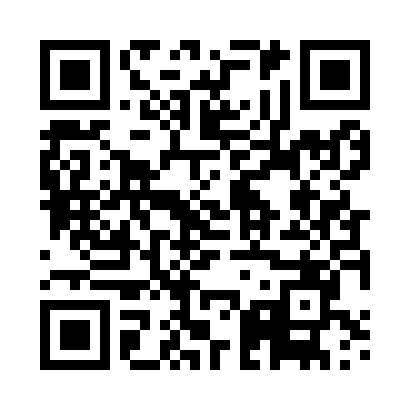 Prayer times for Tourigo, PortugalWed 1 May 2024 - Fri 31 May 2024High Latitude Method: Angle Based RulePrayer Calculation Method: Muslim World LeagueAsar Calculation Method: HanafiPrayer times provided by https://www.salahtimes.comDateDayFajrSunriseDhuhrAsrMaghribIsha1Wed4:476:311:306:258:2910:072Thu4:456:301:306:268:3010:093Fri4:436:291:306:268:3110:104Sat4:416:281:306:278:3210:125Sun4:406:261:296:288:3310:136Mon4:386:251:296:288:3410:157Tue4:366:241:296:298:3510:168Wed4:356:231:296:298:3610:179Thu4:336:221:296:308:3710:1910Fri4:316:211:296:308:3810:2011Sat4:306:201:296:318:3910:2212Sun4:286:191:296:328:4010:2313Mon4:276:181:296:328:4110:2514Tue4:256:171:296:338:4210:2615Wed4:246:161:296:338:4310:2816Thu4:226:151:296:348:4410:2917Fri4:216:141:296:348:4510:3118Sat4:196:131:296:358:4610:3219Sun4:186:121:296:358:4710:3320Mon4:176:121:296:368:4810:3521Tue4:156:111:296:368:4810:3622Wed4:146:101:296:378:4910:3823Thu4:136:091:306:378:5010:3924Fri4:126:091:306:388:5110:4025Sat4:116:081:306:388:5210:4126Sun4:096:071:306:398:5310:4327Mon4:086:071:306:398:5410:4428Tue4:076:061:306:408:5410:4529Wed4:066:061:306:408:5510:4630Thu4:056:051:306:418:5610:4831Fri4:046:051:316:418:5710:49